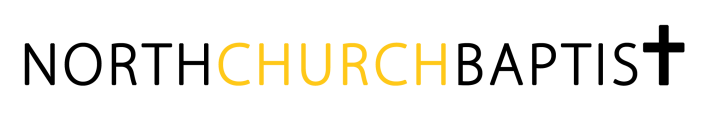 NBC Kids presents….. The World FamousBAKED BEAN TOUR!Where? Frome and West CountryWhen?  Friday 20th - Sunday 22nd April 2018Who?   School Years 5 - 8How much?  £40 for 1 or £60 for 2 (Siblings!)What? A weekend of night games, wide games, hills, swimming, beaches, beans, competitions, crab fishing, wet socks, beans. . .History: We spend money on activities rather than food – hence we eat simply (beans on toast and spaghetti hoops!)Take: Old clothes (enough for 2 days plus spares!), old shoes (2 pairs), wellies, coat, lots of socks, sleeping bag, pillow, roll mat, torch, pocket money, cake, toothbrush & other wash stuff, tea towel, carrier bags (for wet/dirty clothes) and SWIMMING STUFF.Plan: Meet at Northchurch social centre car park 5.30pm Friday | Pick up 5pm Sunday.Please fill in and return the Parental Consent Form attached.Follow all the live updates on twitter @NBCYouthgroupI give permission for   ______________________________ &	______________________________  to attend the 2018 Bean Tour.Please give any details of any allergies & medical conditions (including medication) below:___________________________________________________________________________________________________________________________________________________________________________Please specify if your child has any dietary requirements:_________________________________________________________I enclose £_ _ _ _ _  and the consent form(s) (if not completed already).(Cheques payable to Northchurch Baptist Church)Print Name:	 ________________________________________Signed:  	 ________________________________________                     Date:		 _________________